Experiment – Actio gleich Reactio (Kraftmesser)Material 2 x Kraftmesser (10 N)Beschreibung und Durchführung„Verhake“ die Enden zweier Kraftmesser ineinander. 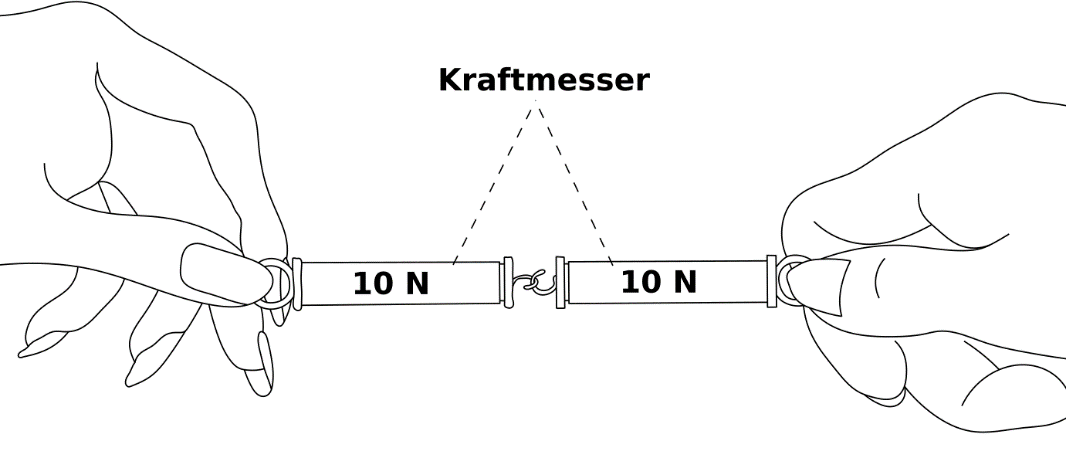 Ziehe nur am linken Kraftmesser. Ziehe nur am rechten Kraftmesser. Ziehe an beide Kraftmessern gleichzeitig. Beobachtung____________________________________________________________________________________________________________________________________________________________________________________________________________________________________________________________________________AuswertungZeichne für die beiden ersten Teilexperimente die wirkenden Kräfte in horizontaler Richtung ein. Ziehe nur am linken Kraftmesser. 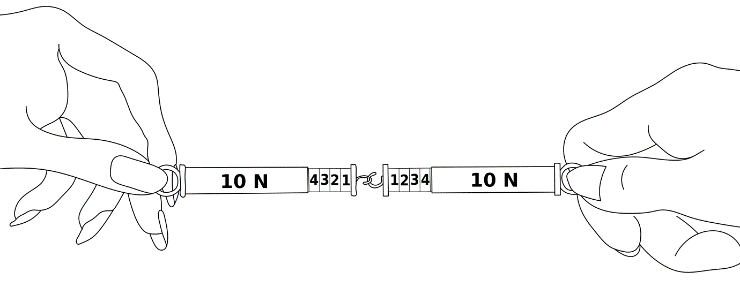 Ziehe nur am rechten Kraftmesser. 